Jennifer’s Embroidery ClubWith Jennifer KauliusNovember 3, 2021Embroidering on OrganzaI love the look you get when embroidering on organza.  These will make beautiful Christmas ornaments.Supply List:Embroidery machine in good working orderOrganzaThreadBasic Sewing SuppliesWater Soluble Stabilizer (available at Lakeshore Sewing)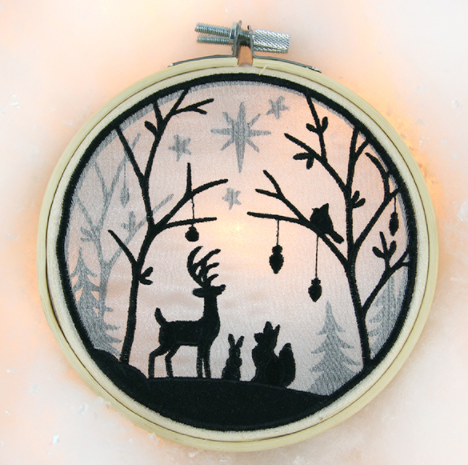 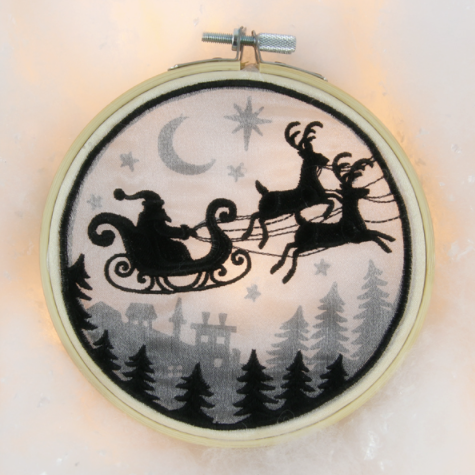 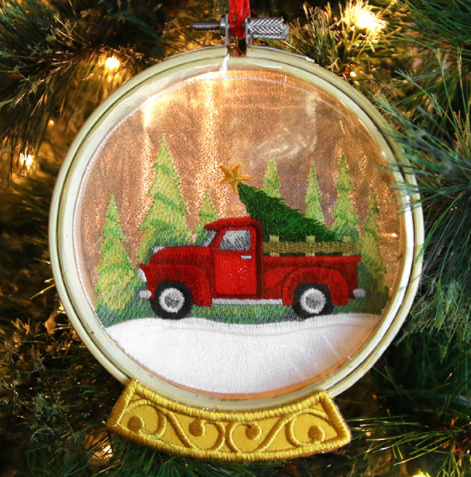 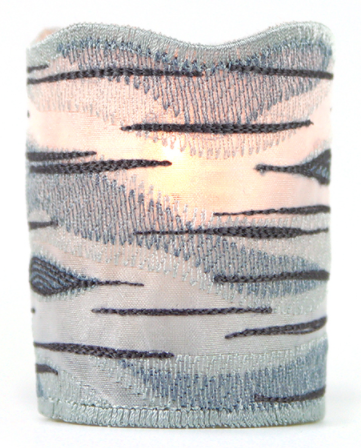 